1 ЗАСЕДАНИЕ 1 СОЗЫВАОб избрании заместителя председателя Собрания депутатов Козловского муниципального округа Чувашской Республики первого созываВ соответствии  с Федеральным законом от 06.10.2003 № 131-ФЗ «Об общих принципах организации местного самоуправления в Российской Федерации», Законом Чувашской Республики от 18.10.2004 N 19 «Об организации местного самоуправления в Чувашской Республике», Собрание депутатов Козловского муниципального округа Чувашской РеспубликиРЕШИЛО:1. Избрать заместителем председателя Собрания депутатов Козловского муниципального округа Чувашской Республики первого созыва Гофмана Александра Викторовича, депутата от Козловского избирательного округа № 1, на срок до окончания полномочий Собрания депутатов Козловского муниципального округа Чувашской Республики первого созыва.  2. Настоящее решение вступает в силу со дня его подписания.Председатель Собрания депутатов Козловского муниципального округа Чувашской Республики  							     Ф.Р. Искандаров	ЧĂВАШ РЕСПУБЛИКИ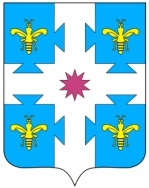 ЧУВАШСКАЯ РЕСПУБЛИКАКУСЛАВККА МУНИЦИПАЛЛА ОКРУГӖHДЕПУТАТСЕН ПУХӐВĔЙЫШĂНУ27.09.2022 1/4 №Куславкка хулиСОБРАНИЕ ДЕПУТАТОВКОЗЛОВСКОГОМУНИЦИПАЛЬНОГО ОКРУГАРЕШЕНИЕ 27.09.2022 № 1/4город Козловка